Информация о количестве свободных меств МБДОУ детский сад № 17 пос. КрасногвардеецНазвание учрежденияКоличествогрупп  Количество воспитанниковФактически   зачислено по состоянию на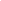 1 сентября 2020г. Количество   свободных мест на 1 сентября 2020 года МБДОУ детский сад № 17 пос. Красногвардеец 3 5151

0